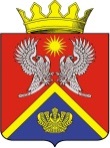 АДМИНИСТРАЦИЯ СУРОВИКИНСКОГОМУНИЦИПАЛЬНОГО РАЙОНАВОЛГОГРАДСКОЙ ОБЛАСТИПОСТАНОВЛЕНИЕот _____________                               № _____Об утверждении административного регламента предоставления государственной услуги «Подбор и учет граждан, желающих принять на воспитание в свою семьюребенка, оставшегося без попечения родителей(за исключением усыновления)»	В соответствии с Федеральными законами от 27.07.2010 № 210-ФЗ «Об организации предоставления государственных и муниципальных услуг»,  от 24.04.2008 № 48-ФЗ «Об опеке и попечительстве», Законами Волгоградской области от 15.11.2007 № 1557-ОД «О наделении органов местного самоуправления отдельными государственными полномочиями Волгоградской области по организации и осуществлению деятельности по опеке и попечительству», от 15.11.2007 № 1558-ОД «Об органах опеки и попечительства», приказом комитета социальной защиты населения Волгоградской области от 29.07.2020 № 1602 «Об утверждении типового административного регламента предоставления государственной услуги ««Подбор и учет граждан, желающих принять на воспитание в свою семьюребенка, оставшегося без попечения родителей (за исключением усыновления)», руководствуясь Уставом Суровикинского муниципального района Волгоградской области, администрация Суровикинского муниципального района Волгоградской области постановляет:	1.Утвердить прилагаемый административный регламент предоставления государственной услуги «Подбор и учет граждан, желающих принять на воспитание в свою семью ребенка, оставшегося без попечения родителей (за исключением усыновления)».         2.Признать утратившим силу: постановление администрации Суровикинского муниципального района Волгоградской области от 26.12.2016 № 1492 «Об утверждении административного регламента предоставления государственной услуги «Подбор, учет и подготовка лиц, желающих принять на воспитание в свою семью ребенка, оставшегося без попечения родителей»;постановление администрации Суровикинского муниципального района Волгоградской области от 08.05.2018 № 306 «О внесении изменений и дополнения в постановление администрации Суровикинского муниципального района Волгоградской области от 26.12.2016 № 1492 «Об утверждении административного регламента предоставления государственной услуги «Подбор, учет и подготовка лиц, желающих принять на воспитание в свою семью ребенка, оставшегося без попечения родителей»;постановление администрации Суровикинского муниципального района Волгоградской области от 02.10.2020 № 723 «О внесении дополнения в административный регламент предоставления государственной услуги «Подбор, учет и подготовка лиц, желающих принять на воспитание в свою семью ребенка, оставшегося без попечения родителей», утвержденный постановлением администрации Суровикинского муниципального района Волгоградской области от 26.12.2016 № 1492».	3.Настоящее постановление разместить в государственной информационной системе «Региональный реестр государственных и муниципальных услуг (функций) Волгоградской области» и на официальном сайте администрации Суровикинского муниципального района Волгоградской области в информационно-телекоммуникационной сети «Интернет».         4. Настоящее постановление вступает в силу после его обнародования путем размещения на информационном стенде в здании администрации Суровикинского муниципального района Волгоградской области, расположенном по адресу: Волгоградская область, г. Суровикино, ул. Ленина, 64.       5. Контроль за исполнением настоящего постановления оставляю за собой.Глава Суровикинскогомуниципального района                                                                    Р.А. Слива